Checklist regiobeeld 
Inzicht stand van zaken implementatie Zorgpad Inhalatiemedicatie Vul onderstaande document in:Mede mogelijk gemaakt door: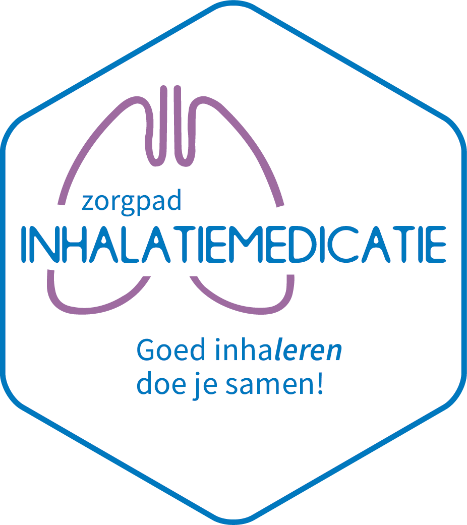 1. Vraagt aandacht2. Verbetering gaande, kan beter3. In orde4. Geen inzicht in6 STAPPENINHOUD ZORGPAD INHALATIEMEDICATIE: checklistSTAND VAN ZAKEN REGIO, rondeSTAND VAN ZAKEN REGIO, rondeSTAND VAN ZAKEN REGIO, rondeSTAND VAN ZAKEN REGIO, ronde6 STAPPENINHOUD ZORGPAD INHALATIEMEDICATIE: checklist012…STAP 1.Diagnose stellenAnamneseSTAP 1.Diagnose stellenLichamelijk onderzoekSTAP 1.Diagnose stellenSpirometrieSTAP 1.Diagnose stellenGebruik richtlijnSTAP 1.Diagnose stellenDiagnose: ‘correct, volledig en tijdig’STAP 2.Diagnose uitleggen & behandeldoelen opstellenUitleggen diagnoseSTAP 2.Diagnose uitleggen & behandeldoelen opstellenToetsen laaggeletterdheid en beperkte gezondheidsvaardigheden (pharos, evt. andere zorgverleners op de hoogte brengen)STAP 2.Diagnose uitleggen & behandeldoelen opstellenZiekte-inzicht verhelderen en vergroten (uitleg over ziekte én ziekteverloop)STAP 2.Diagnose uitleggen & behandeldoelen opstellenBevorderen gezonde leefstijl en verhoogde therapietrouw (hoe ziekte/medicijnen inpassen in dagelijks leven)STAP 2.Diagnose uitleggen & behandeldoelen opstellenDoelen opstellen (Longaanval Actie Plan (LAP) en een persoonlijk zorgplan (IZP))STAP 3.Medicamenteus beleid en voorschrijven Gebruik richtlijnen GOLD/GINA, NHG en NVALTSTAP 3.Medicamenteus beleid en voorschrijven Bepalen medische klasse, inhalator, stof en doseringSTAP 3.Medicamenteus beleid en voorschrijven Instellen medicatie rekening houdend met patiëntkenmerkenSTAP 3.Medicamenteus beleid en voorschrijven Samen met patiënt passende inhalator vindenSTAP 3.Medicamenteus beleid en voorschrijven Gebruik formulariumSTAP 3.Medicamenteus beleid en voorschrijven Verwijzen en benoemen instructie POH/LV/VSP (priming vervolgafspraken)STAP 3.Medicamenteus beleid en voorschrijven Belang instructie 1e uitgifte apotheek benoemen (priming apotheek)STAP 4.1e instructieBespreek doel medicijn en belang therapietrouw (goede verwachtingen?)STAP 4.1e instructieUitvoerbaarheid eerste instructie vóór 1e uitgifte? (hoe anders in te richten?)STAP 4.1e instructieGebruik LAN protocollen en patiëntkaartenSTAP 4.1e instructieInhalatie instructie volgens IRW (zie instructie A tot Z)STAP 4.1e instructieOnderhoud en schoonmaak inhalatorSTAP 4.1e instructieVerwijzen herhaalinstructie (priming vervolgafspraken)STAP 4.1e instructieVerwijzen naar online instructie filmpje (visitekaartje inhalatorgebruik)STAP 4.1e instructieGebruik inhalatiepas (opgedane kennis doorgeven aan naar volgende zorgverlener)STAP 5.1e uitgifte Switchen zonder medische noodzaak: overleggen met de voorschrijverSTAP 5.1e uitgifte Check gebruik formularium (evt. contact met voorschrijver)STAP 5.1e uitgifte 1e instructie (IRW-methode) of herhaalinstructie (verkorte IRW-methode)STAP 5.1e uitgifte Werking medicijn en belang therapietrouw benaderen (goede verwachtingen?)STAP 5.1e uitgifte Informeren over bijwerkingenSTAP 5.1e uitgifte Check of inhalator en medicatie passen bij fysieke en cognitieve capaciteit (evt. contact met voorschrijver)STAP 5.1e uitgifte Gebruik LAN protocollen en patiëntkaartenSTAP 5.1e uitgifte Verwijzen naar online instructie filmpje (visitekaartje inhalatorgebruik)STAP 5.1e uitgifte Verwijzen / datum prikken herhaal instructie (priming controleafspraak na 2 weken /  2e uitgifte)STAP 5.1e uitgifte Gebruik inhalatiepas (opgedane kennis doorgeven aan volgende zorgverlener)STAP 6A.Vervolgbehandelingen jaar 1Hieronder wordt een overzicht gegeven van punten die in jaar 1 van belang zijn. Voorschrijver en apotheek hebben een andere rol en vullen elkaar aan. Alle punten hoeven dan ook niet in elke vervolgafspraak besproken te worden.Hieronder wordt een overzicht gegeven van punten die in jaar 1 van belang zijn. Voorschrijver en apotheek hebben een andere rol en vullen elkaar aan. Alle punten hoeven dan ook niet in elke vervolgafspraak besproken te worden.Hieronder wordt een overzicht gegeven van punten die in jaar 1 van belang zijn. Voorschrijver en apotheek hebben een andere rol en vullen elkaar aan. Alle punten hoeven dan ook niet in elke vervolgafspraak besproken te worden.Hieronder wordt een overzicht gegeven van punten die in jaar 1 van belang zijn. Voorschrijver en apotheek hebben een andere rol en vullen elkaar aan. Alle punten hoeven dan ook niet in elke vervolgafspraak besproken te worden.Hieronder wordt een overzicht gegeven van punten die in jaar 1 van belang zijn. Voorschrijver en apotheek hebben een andere rol en vullen elkaar aan. Alle punten hoeven dan ook niet in elke vervolgafspraak besproken te worden.STAP 6A.Vervolgbehandelingen jaar 1Oproepen patiënt voor controle (wanneer voorschrijver / wanneer apotheek)STAP 6A.Vervolgbehandelingen jaar 12e uitgifte (geen medicijnkluis gebruiken)STAP 6A.Vervolgbehandelingen jaar 1Check diagnose, ziektelast, bijwerkingen en effect behandelingSTAP 6A.Vervolgbehandelingen jaar 1Herhalen inhalatie instructie en geef voorlichtingsmateriaal (verkorte IRW instructie, LAN-protocollen, visitekaartje inhalatorgebruik )STAP 6A.Vervolgbehandelingen jaar 1Check inhalatietechniek STAP 6A.Vervolgbehandelingen jaar 1Check therapietrouw en ziekte-inzichtSTAP 6A.Vervolgbehandelingen jaar 1Check medicamenteus beleid STAP 6A.Vervolgbehandelingen jaar 1Check bijwerking tgv verkeerde techniekSTAP 6A.Vervolgbehandelingen jaar 1Evalueren individueel zorgplan /LAPSTAP 6A.Vervolgbehandelingen jaar 1Check of device schoon is, vervangen voorzetkamer/device (X maal per jaar)STAP 6A.Vervolgbehandelingen jaar 1Evalueren keuze inhalator (evt. contact met voorschrijver)STAP 6A.Vervolgbehandelingen jaar 1Eventueel aanpassen medicatie / inhalatorSTAP 6A.Vervolgbehandelingen jaar 1Check juiste uitgifte van inhalator en voorzetkamer (preferentiebeleid)STAP 6A.Vervolgbehandelingen jaar 1Check gebruik formularium (evt. contact met voorschrijver)STAP 6A.Vervolgbehandelingen jaar 1Gebruik inhalatiepas (opgedane kennis doorgeven aan volgende zorgverlener)STAP 6B.Vervolgbehandelingen> 1 jaar Hieronder wordt een overzicht gegeven van punten die extra aandacht vragen bij patiënten die al langer dan 1 jaar dezelfde inhalator gebruiken. Voorschrijver en apotheek hebben een andere rol en vullen elkaar aan. Alle punten hoeven dan ook niet in elke vervolgafspraak besproken te worden. Hieronder wordt een overzicht gegeven van punten die extra aandacht vragen bij patiënten die al langer dan 1 jaar dezelfde inhalator gebruiken. Voorschrijver en apotheek hebben een andere rol en vullen elkaar aan. Alle punten hoeven dan ook niet in elke vervolgafspraak besproken te worden. Hieronder wordt een overzicht gegeven van punten die extra aandacht vragen bij patiënten die al langer dan 1 jaar dezelfde inhalator gebruiken. Voorschrijver en apotheek hebben een andere rol en vullen elkaar aan. Alle punten hoeven dan ook niet in elke vervolgafspraak besproken te worden. Hieronder wordt een overzicht gegeven van punten die extra aandacht vragen bij patiënten die al langer dan 1 jaar dezelfde inhalator gebruiken. Voorschrijver en apotheek hebben een andere rol en vullen elkaar aan. Alle punten hoeven dan ook niet in elke vervolgafspraak besproken te worden. Hieronder wordt een overzicht gegeven van punten die extra aandacht vragen bij patiënten die al langer dan 1 jaar dezelfde inhalator gebruiken. Voorschrijver en apotheek hebben een andere rol en vullen elkaar aan. Alle punten hoeven dan ook niet in elke vervolgafspraak besproken te worden. STAP 6B.Vervolgbehandelingen> 1 jaar Search naar risico-patiënten (hoog SABA, ICS-gebruik)STAP 6B.Vervolgbehandelingen> 1 jaar Risicogroepen beoordelen/oproepen contact patiënt, contact voorschrijver)STAP 6B.Vervolgbehandelingen> 1 jaar Oproepen alle patiënten voor controle (wanneer voorschrijver / wanneer apotheek)STAP 6B.Vervolgbehandelingen> 1 jaar Check gebruik formulariumSTAP 6B.Vervolgbehandelingen> 1 jaar Check juiste uitgifte van inhalator en voorzetkamer (preferentiebeleid)STAP 6B.Vervolgbehandelingen> 1 jaar Herhalen inhalatie instructie en geef voorlichtingsmateriaal (verkorte IRW instructie, LAN-protocollen, visitekaartje inhalatorgebruik )STAP 6B.Vervolgbehandelingen> 1 jaar Toetsen laaggeletterdheid en beperkte gezondheidsvaardigheden (pharos, evt. andere zorgverleners op de hoogte brengen)STAP 6B.Vervolgbehandelingen> 1 jaar Gebruik inhalatiepas (opgedane kennis doorgeven aan volgende zorgverlener)STAP 6B.Vervolgbehandelingen> 1 jaar ZIE VERDER STAP 6a VERVOLGBEHANDELINGEN JAAR 1